Do wszystkich zainteresowanychDotyczy: postępowania prowadzonego w trybie zamówienia z wolnej ręki nr ZP-2/2022 pt: „Rozbudowa układu drogowego dróg powiatowych nr 4118W ul. Piastowskiej, nr 4117W ul. Rajdowej i ul. Piwnej w m. Konotopa i Jawczyce, gm. Ożarów Mazowiecki”.Działając zgodnie z art. 222 ust. 4 ustawy Prawo zamówień publicznych (Dz. U. z 2021 r. poz. 1129 ze. zm.) Zamawiający informuje, że na sfinansowanie zamówienia zamierza przeznaczyć kwotę 5.554.578,13 zł brutto.e-mail: sekretariat@zdp.pwz.ple-mail: sekretariat@zdp.pwz.ple-mail: sekretariat@zdp.pwz.plwww.zdp.pwz.plwww.zdp.pwz.pl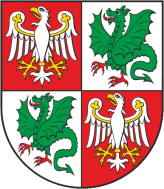 Powiat Warszawski Zachodni, Zarząd Dróg Powiatowych                                                                                          05-850 Ożarów Mazowiecki, ul. Poznańska 300Powiat Warszawski Zachodni, Zarząd Dróg Powiatowych                                                                                          05-850 Ożarów Mazowiecki, ul. Poznańska 300Powiat Warszawski Zachodni, Zarząd Dróg Powiatowych                                                                                          05-850 Ożarów Mazowiecki, ul. Poznańska 300Powiat Warszawski Zachodni, Zarząd Dróg Powiatowych                                                                                          05-850 Ożarów Mazowiecki, ul. Poznańska 300Powiat Warszawski Zachodni, Zarząd Dróg Powiatowych                                                                                          05-850 Ożarów Mazowiecki, ul. Poznańska 300Tel./Fax    (+22) 722-13-80           Tel..            (+22) 722-11-81REGON 014900974REGON 014900974NIP 527-218-53-41Konto nr 43 1090 1056 0000 0001 4916 5871SANTANDER BANK Konto nr 43 1090 1056 0000 0001 4916 5871SANTANDER BANK Konto nr 43 1090 1056 0000 0001 4916 5871SANTANDER BANK Wasz znak:Wasz znak:Nasz znak:                                      Nr pisma:ZP-2/2022Nasz znak:                                      Nr pisma:ZP-2/2022Nasz znak:                                      Nr pisma:ZP-2/2022Nasz znak:                                      Nr pisma:ZP-2/2022Data:31.03.2022 r.